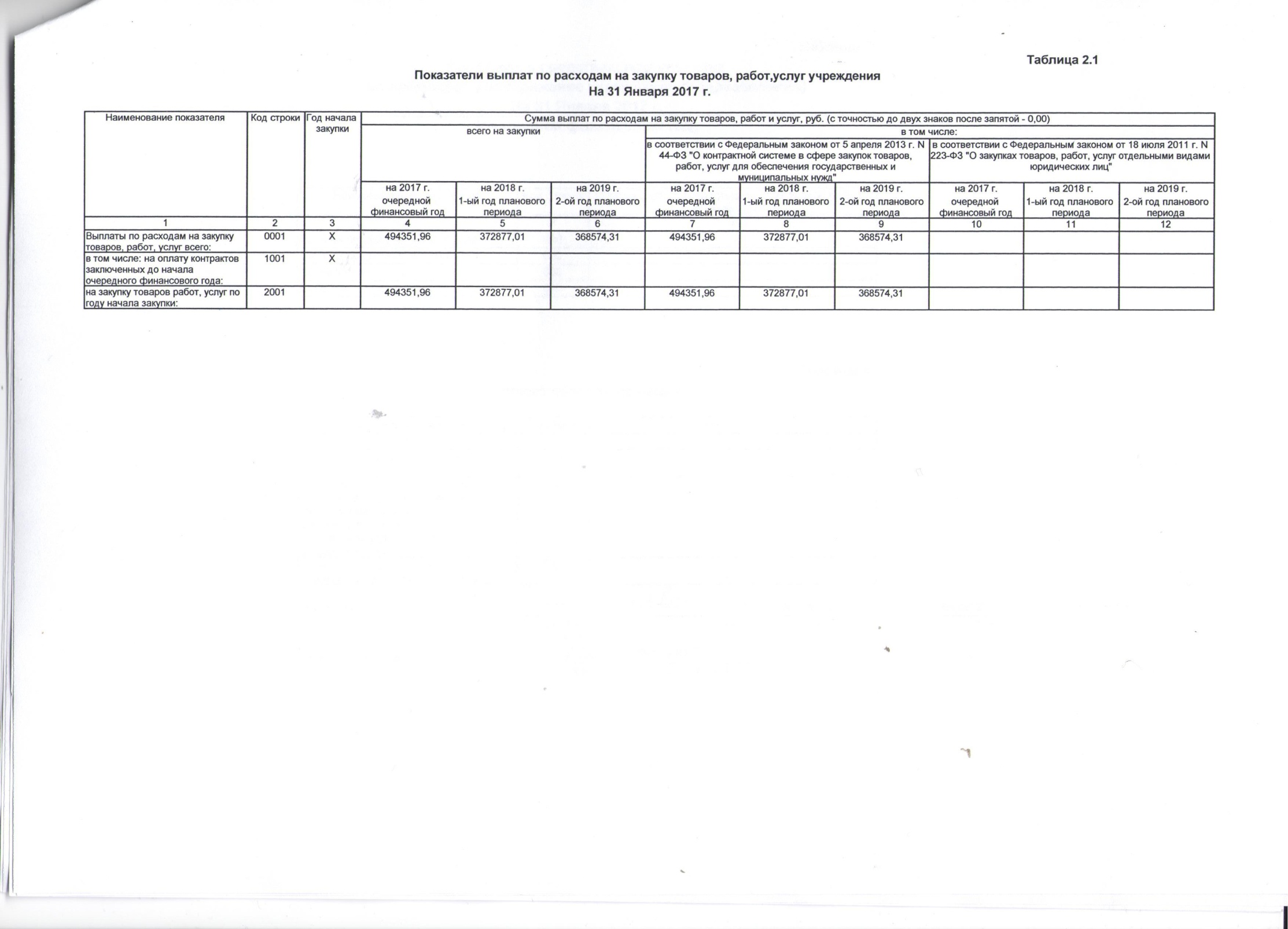 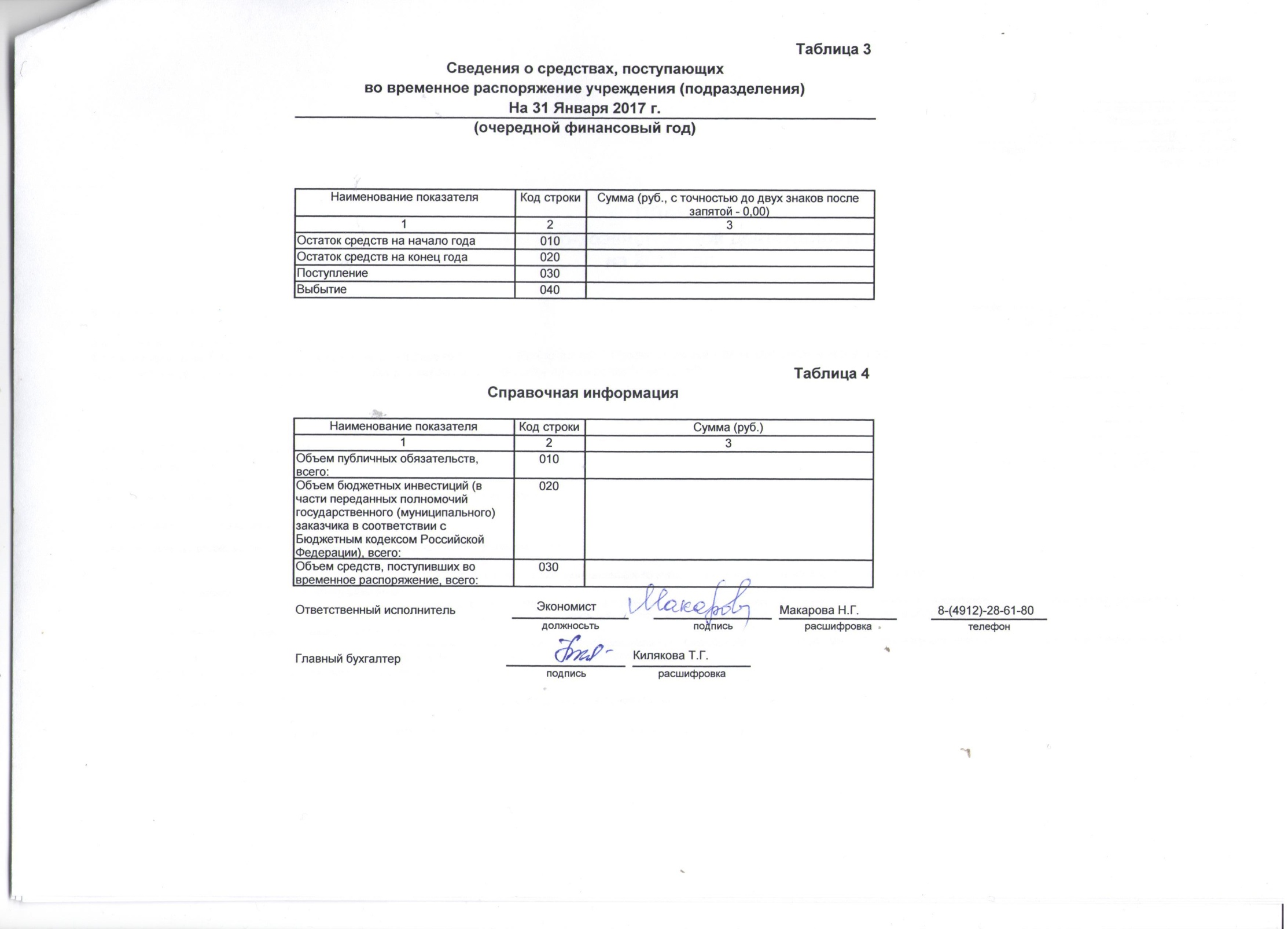 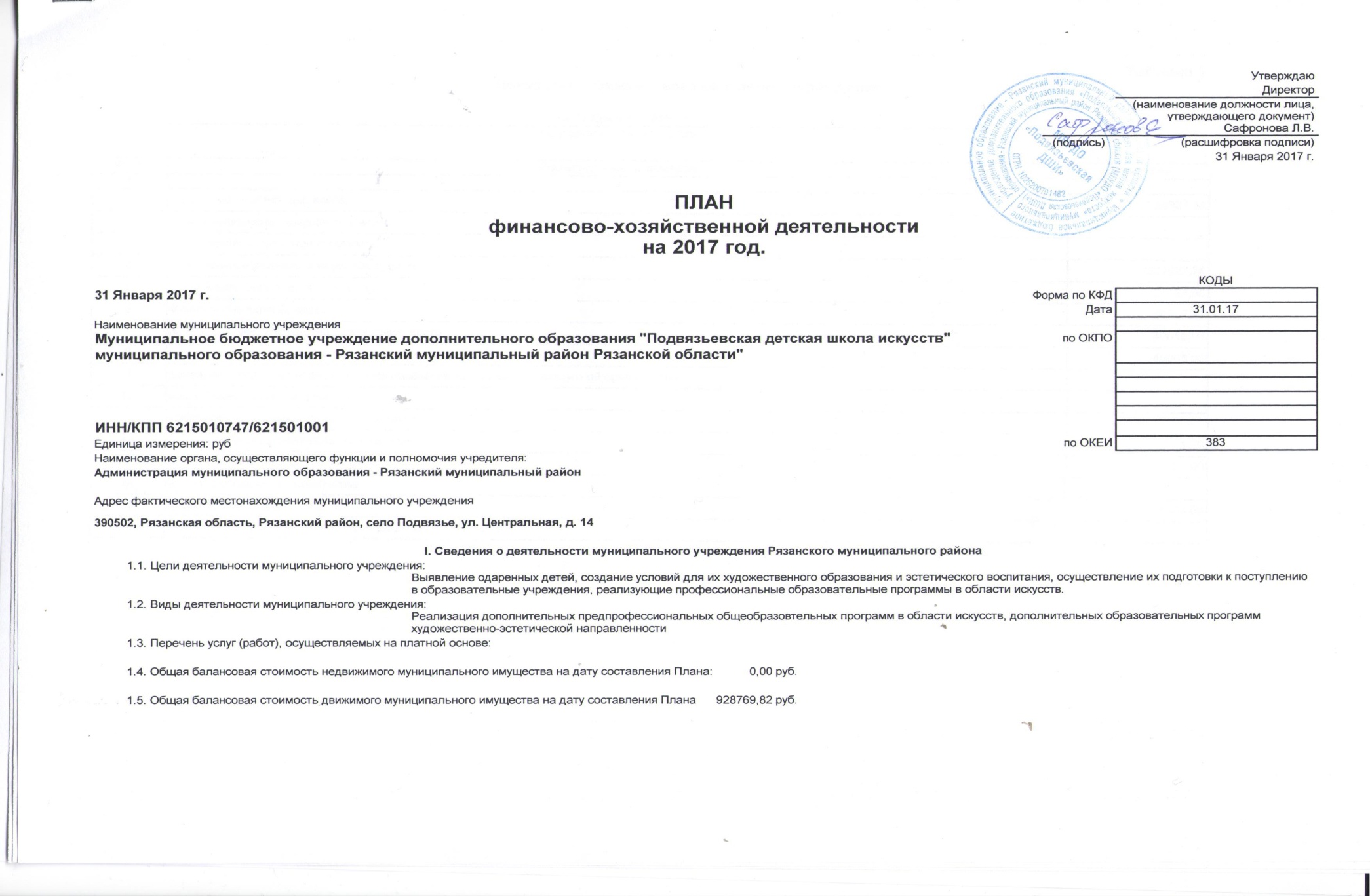 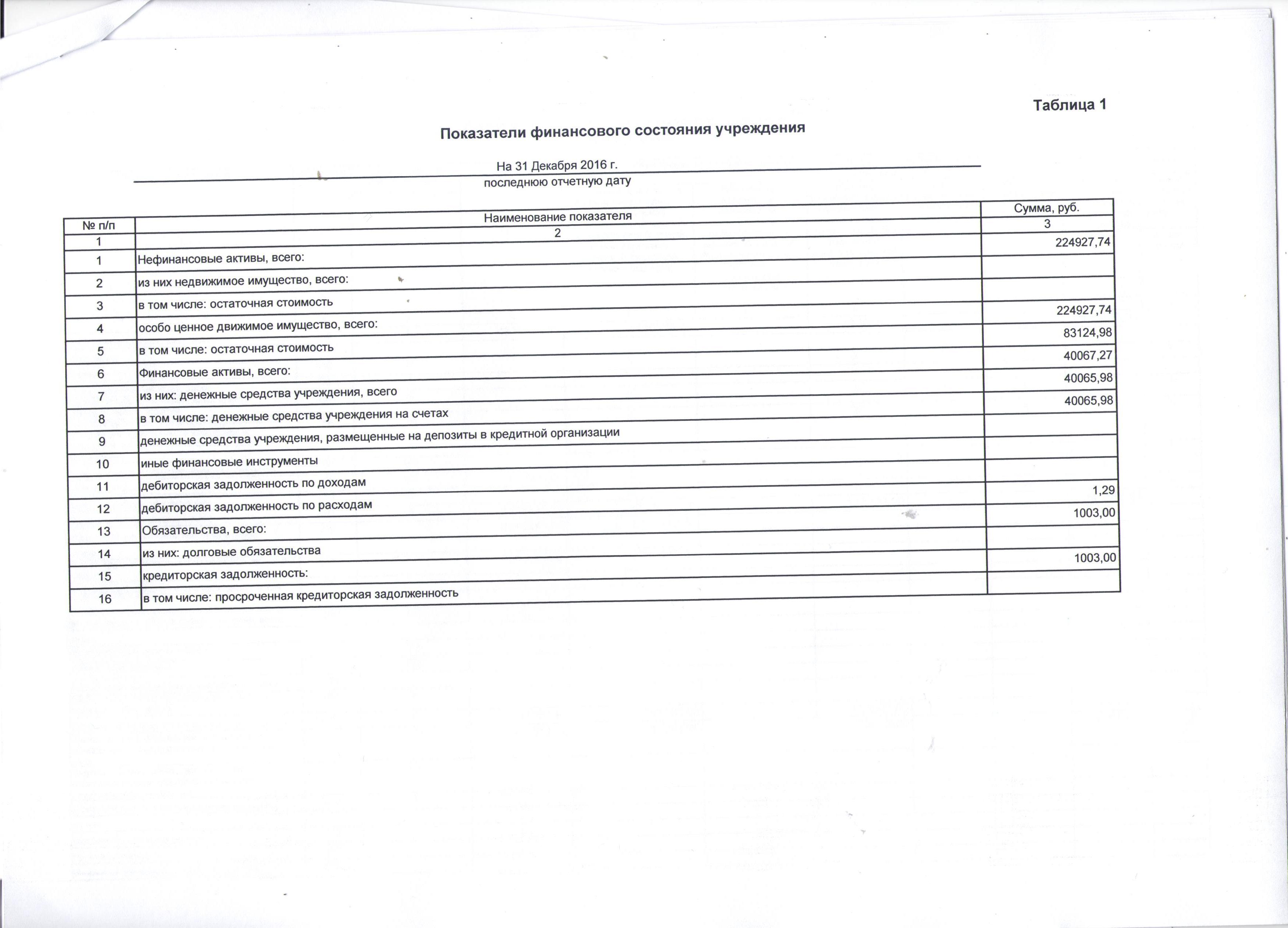 Показатели по поступлениям и выплатам учрежденияПоказатели по поступлениям и выплатам учрежденияПоказатели по поступлениям и выплатам учрежденияПоказатели по поступлениям и выплатам учрежденияПоказатели по поступлениям и выплатам учрежденияПоказатели по поступлениям и выплатам учрежденияПоказатели по поступлениям и выплатам учрежденияПоказатели по поступлениям и выплатам учрежденияПоказатели по поступлениям и выплатам учрежденияПоказатели по поступлениям и выплатам учрежденияПоказатели по поступлениям и выплатам учрежденияНа 31 Января 2017 г.На 31 Января 2017 г.На 31 Января 2017 г.На 31 Января 2017 г.На 31 Января 2017 г.На 31 Января 2017 г.На 31 Января 2017 г.На 31 Января 2017 г.На 31 Января 2017 г.На 31 Января 2017 г.На 31 Января 2017 г.Наименование показателяКод строкиКод по бюджетной классификации Российской ФедерацииОбъем финансового обеспечения, руб. (с точностью до двух знаков после запятой - 0,00)Объем финансового обеспечения, руб. (с точностью до двух знаков после запятой - 0,00)всегов том числе:в том числе:в том числе:в том числе:в том числе:в том числе:в том числе:субсидии на финансовое обеспечение выполнения государственного (муниципального) задания из федерального бюджета, бюджета субъекта Российской Федерации (местного бюджета)субсидии на финансовое обеспечение выполнения государственного задания из бюджета Федерального фонда обязательного медицинского страхованиясубсидии, предоставляемые в соответствии с абзацем вторым пункта 1 статьи 78.1 Бюджетного кодекса Российской Федерациисубсидии на осуществление капитальных вложенийсредства обязательного медицинского страхованияпоступления от оказания услуг (выполнения работ) на платной основе и от иной приносящей доход деятельностипоступления от оказания услуг (выполнения работ) на платной основе и от иной приносящей доход деятельностивсегоиз них гранты123455.1678910Поступления от доходов, всего:100X4323529,304110529,30113000,00100000,00в том числе:доходы от собственности110120XXXXXдоходы от оказания услуг, работ120130XXдоходы от штрафов, пеней, иных сумм принудительного изъятия130140XXXXXбезвозмездные поступления от наднациональных организаций, правительств иностранных государств, международных финансовых организаций140152XXXXXиные субсидии, предоставленные из бюджета150180X0XXXпрочие доходы160180100000,00XXXX100000,00доходы от операций с активами180XXXXXXВыплаты по расходам, всего:200X4363595,284110529,30113000,00140065,98в том числе на: выплаты персоналу всего:2103845243,323845243,32из них:оплата труда и начисления на выплаты по оплате труда2111103845243,323845243,32социальные и иные выплаты населению, всего220из них:уплата налогов, сборов и иных платежей, всего23085024000,0024000,00из них:Социальные выплаты32124000,0024000,00уплата прочих налогов, сборов852уплата иных платежей853безвозмездные безвозмездные организациям240прочие расходы (кроме расходов на закупку товаров, работ, услуг)250290расходы на закупку товаров, работ, услуг, всего260X494351,96241285,98113000,00140065,98прочая закупка товаров, работ и услуг для обеспечения государственных (муниципальных) нужд244494351,96241285,98113000,00140065,98закупка товаров, работ,  услуг в целях капитального ремонта государственного (муниципального) имущества243Поступление финансовых активов, всего:300Xиз них:увеличение остатков средств310прочие поступления320Выбытие финансовых активов, всего400из них:уменьшение остатков средств410прочие выбытия420Остаток средств на начало года500X40065,9840065,98Остаток средств на конец года600X